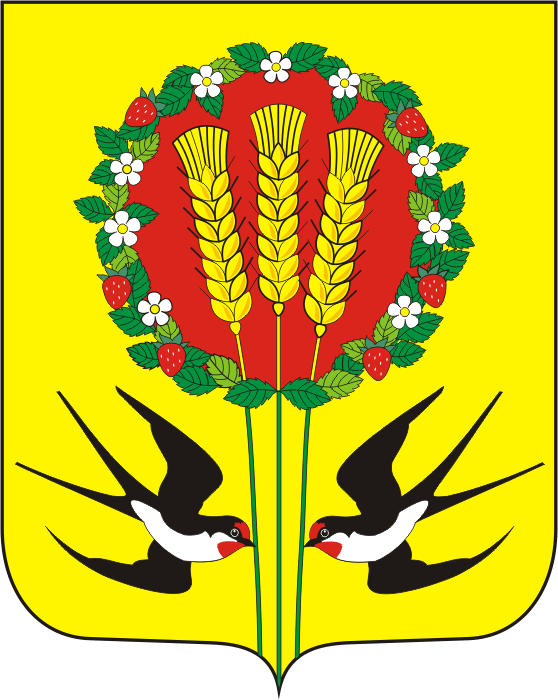 На основании ч.1ст. 14 Федерального закона от 06.10.2003г. №131-ФЗ  «Об общих принципах организации местного самоуправления в Российской Федерации», ч.3 37, ч.2 ст.39 Градостроительного кодекса Российской Федерации, в соответствии с положением о публичных слушаниях муниципального образования Кубанский сельсовет, руководствуясь Уставом муниципального образования Кубанский сельсовет, ПОСТАНОВЛЯЮ:Провести публичные слушания по рассмотрению  проекта «Внесение изменений в Правила землепользования и застройки муниципального образования Кубанский сельсовет Переволоцкого района Оренбургской области».2. Место проведения публичных слушаний: Оренбургская область, Переволоцкий район,  с. Кубанка,  ул. Клубниковская. 1а пом.1, контактный телефон: 83533824416.3.Время проведения публичных слушаний :  «14» февраля 2022г в 11-00 часов.	4. Утвердить текст оповещения о начале публичных слушаний согласно приложению.5. Оповещение о начале публичных слушаний  не позднее чем за семь дней до дня размещения на официальном сайте Администрации Кубанского сельсовета   проекта «Внесение изменений в Правила землепользования и застройки муниципального образования Кубанский сельсовет Переволоцкого района Оренбургской области» подлежит опубликованию в газете «Светлый путь».6. Демонстрационные материалы проекта «Внесение изменений в Правила землепользования и застройки муниципального образования Кубанский сельсовет Переволоцкого района Оренбургской области» разместить по следующему адресу:- с. Кубанка, ул. Клубниковская, 1-а, а также на официальном сайте муниципального образования http://www.admkubanka.ru  в сети «Интернет».       7. По результатам публичных слушаний утвердить заключение по результатам публичных слушаний, которое подлежит опубликованию в газете «Светлый путь» и размещению на официальном сайте муниципального образования Кубанский сельсовет.          8.Контроль за исполнением настоящего постановления оставляю за собой.         9. Постановление вступает в силу с момента его публикации в газете «Светлый путь» и подлежит размещению на официальном сайте муниципального образования Кубанский сельсовет в сети «Интернет».Глава администрации муниципального образованияКубанский сельсовет                                                                 А.В.ШопинРазослано:  Администрации муниципального образования Кубанский сельсовет, в редакцию, отделу по архитектуре, капитальному строительству и инвестициям администрации района, прокурору.Приложение к    постановлениюадминистрации  Кубанского сельсовета Оренбургской областиот _________ № ______ОПОВЕЩЕНИЕ о начале публичных слушаний         В целях соблюдения права человека на благоприятные условия жизнедеятельности, прав  и законных интересов правообладателей земельных участков и объектов капитального строительства, в соответствии с Положением о публичных слушаниях, общественных обсуждениях на  территории муниципального образования Кубанский сельсовет Переволоцкого района  Оренбургской области,  утвержденных постановлением администрации Кубанского сельсовета Переволоцкого района Оренбургской области от 30.12.2019 г № 162:Провести  публичные слушания  по  рассмотрению  проекта «Внесение изменений в Правила землепользования и застройки муниципального образования Кубанский сельсовет Переволоцкого района Оренбургской области».Перечень информационных материалов к проекту:1.1.Постановление администрации Кубанского сельсовета Переволоцкого района Оренбургской области от              №           «О проведении публичных слушаний по рассмотрению проекта «Внесение изменений в Правила землепользования и застройки муниципального образования Кубанский сельсовет Переволоцкого района Оренбургской области»; 1.2. Проект «Внесение изменений в Правила землепользования и застройки муниципального образования Кубанский сельсовет Переволоцкого района Оренбургской области».         2. Организатор публичных слушаний: Администрация МО Кубанский сельсовет        3. Представитель организатора: Глава муниципального образования  -Шопин А.В. тел. 8(353) 3824416, адрес электронной почты: kubankasovet@gmail.com 	4. Дата  и время  проведения публичных слушаний:  14 февраля 2022 года 10-00 часов.	5. Место проведения публичных слушаний: Оренбургская область, Переволоцкий район, с. Кубанка, ул. Клубниковская. 1а пом.1.	 6. Форма проведения публичных слушаний : собрание участников публичных слушаний.        7.Предложения и замечания участниками публичных слушаний принимаются:- в письменной или устной форме в ходе проведения собрания  участников публичных слушаний;  - в письменной форме в адрес организатора  публичных слушаний не позднее чем до «11» февраля  2022 г. 17.00 часов местного времени  по адресу: 461288, Оренбургская область, Переволоцкий район, с. Кубанка, ул. Клубниковская. 1а пом.1, контактный телефон:83533824416; адрес электронной почты: kubankasovet@gmail.com8. Участниками публичных слушаний по проекту  «Внесение изменений в Правила землепользования и застройки муниципального образования Кубанский сельсовет Переволоцкого района Оренбургской области»   являются граждане, постоянно проживающие на территории Кубанского сельсовета, правообладатели находящихся в границах этой территории земельных участков и (или) расположенных на них объектов капитального строительства, а также правообладатели помещений, являющихся частью указанных объектов капитального строительства.9. Организатором публичных слушаний обеспечивается равный доступ к проекту, подлежащему рассмотрению на публичных слушаниях, всех участников публичных слушаний.10. Обработка персональных данных участников публичных слушаний осуществляется с учетом требований, установленных Федеральным законом от 27 июля 2006 года № 152-ФЗ «О персональных данных».11. Все поступившие замечания и предложения подлежат отражению в протоколе публичных слушаний.12. Внесенные предложения и замечания не рассматриваются в случае выявления по результатам обработки данных факта представления участником публичных слушаний недостоверных сведений, о чем заявитель уведомляется публичных слушаний не позднее даты вынесения заключения о результатах публичных слушаний.АДМИНИСТРАЦИЯ
МУНИЦИПАЛЬНОГО ОБРАЗОВАНИЯКУБАНСКИЙ СЕЛЬСОВЕТПЕРЕВОЛОЦКИЙ РАЙОНОРЕНБУРГСКОЙ ОБЛАСТИПОСТАНОВЛЕНИЕ            от 01.02.2022  г  №07 -пО проведении публичных слушаний по рассмотрению проекта «Внесение изменений в Правила землепользования и застройки муниципального образования Кубанский сельсовет Переволоцкого района Оренбургской области»